Конспект занятия по ознакомлению с окружающим миром «Безопасность дома и в детском саду.  Кукла Маша приходит в гости»воспитателя  Леоновой Светланы ВадимовныМАДОУ №8 «Родничок» г.Грязи Липецкая областьЦели и задачи: Знакомить детей с правилами безопасности дома и в детском саду;				развивать разговорную речь, умение отвечать полными предложениями;систематизировать знания о правилах безопасности дома и в детском саду;Используемый материал:	 игрушки или инструменты в коробке (молоток, топор, гвозди, ножницы), Кукла Маша, демонстрационный материал.Ход занятия:Создание сюрпризного момента. В гости приходит кукла Маша с перевязанной рукой и коробкой. Здоровается с детьми и рассказывaeт о том, что бегала по детскому саду, упала и поранила руку. Предлагаю детям объяснить Маше правила безопасности. Объясняют правила  поведения: 1. Бегать можно на физкультуре, на прогулке, в подвижных играх. 2. Нельзя играть, толкать друг друга в умывальной комнате, потому что можно поскользнуться и упасть. 3. Нельзя разговаривать, когда принимаешь пищу, так как можно подавиться.4. На занятиях надо аккуратно пользоваться ножницами. 5. Нельзя залезать на высокие стулья, шкафы, подоконник. 6. Нельзя играть с дверью, она может прищемить руку.Игра «Опасные и  неопасные предметы» . Цель: актуализировать социальный опыт и ранее приобретенные знания по теме «Безопасность».Становятся в круг, Кукла Маша предлагает посмотреть, что она принесла в коробке. На заданный педагогом предмет отвечают, опасно ли его применение:- ножницы - опасны, они острые, можно порезаться. - иголка - опасна, ею можно уколоться. - мел - безопасный, им можно, рисовать. - кубик - безопасный, из кубиков можно построить постройки. Показывает иллюстрации по безопасности.Рассматривают рисунки и рассказывают о возможных опасных ситуациях: - Если играть со спичками, может случиться пожар. - Если быстро бегать, можно упасть. - Можно поранить ногу о разбитое стекло. - Может укусить змея.Беседа о предметах, стихийных погодных явлениях, ситуациях. Слушают , поддерживают беседу, рассуждают на основе своего жизненного опытаФизминутка «Опасные предметы»Проговаривают слова и выполняют движения:Дома острые ножи           (пальцы рук соединяют над головой в форме крыши) В руки вовсе не бери.      (разводят руки в стороны) Не раскидывай иголки, Убери их все на полку.    (руки поднимают вверх) Если ножницы достал, Убери откуда взял.           (руки на поясе, повороты туловища вправо - влево) В рот таблетки не бери, Хоть красивые они.          (повороты головой вправо- влево) Ты с игрушками играй, И беды тогда не знай.       (прыжки на месте на двух ногах).Игра «Один дома». Цель: Формировать умение делать прав ильные выводы, развивать логическое мышлениеСитуации:1. Если ты остался один дома и в дверь звонит незнакомый? Что делать?      -Посмотреть в глазок, через закрытую дверь. Спросить: «Кто это, что передать взрослым?»2. Ты находишься один дома и вдруг начался пожар. Какими будут твои действия?    - Позвонить по телефону 101, сообщить полный адрес и номер дома, сообщить родителям по телефону.В ходе игры Кукла Маша предлагает свои варианты ответов: 1. Открою и спрошу, что хотел? 2. Спрячусь под кроватью.Кукла Маша благодарит детей за то, что научили правилам безопасности.Прощается и уходит.Рефлексия.  -Как вы понимаете содержание пословицы  «Не зная броду, не лезь в воду»?Размышляют, высказывают свои предположения. Под руководством педагога делают вывод, что осторожность нужна в любом месте и только тогда будет безопасно.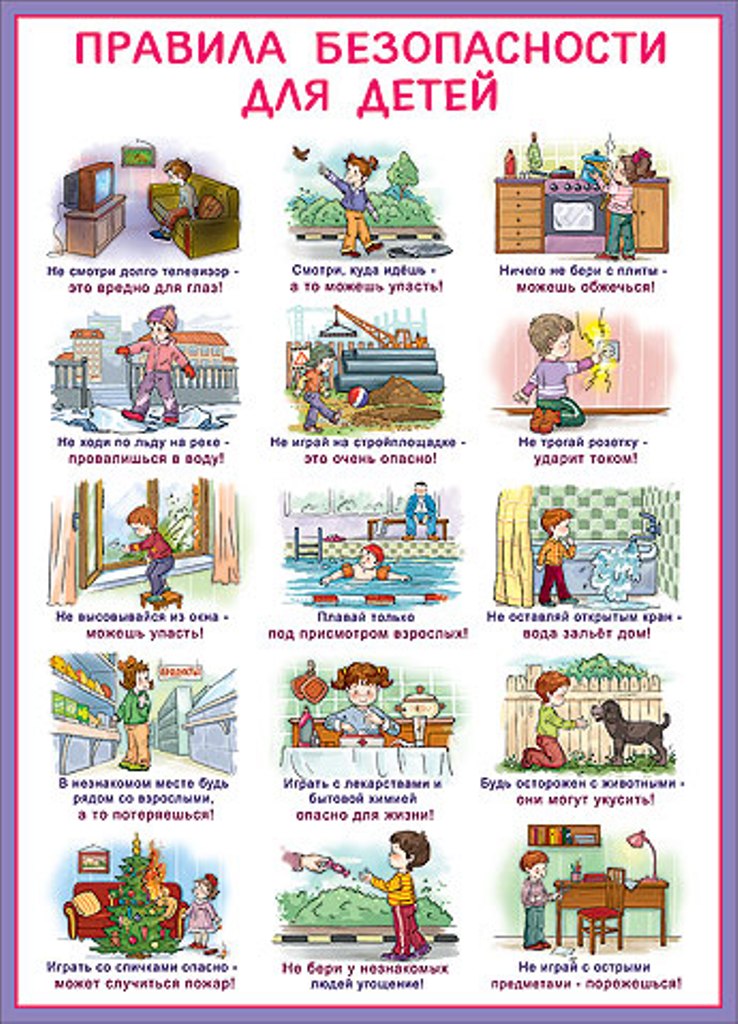 